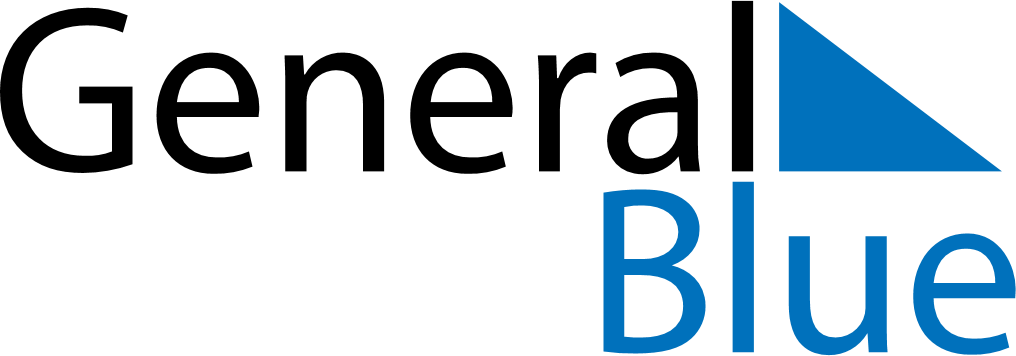 November 2024November 2024November 2024November 2024November 2024November 2024Nart, Selenge, MongoliaNart, Selenge, MongoliaNart, Selenge, MongoliaNart, Selenge, MongoliaNart, Selenge, MongoliaNart, Selenge, MongoliaSunday Monday Tuesday Wednesday Thursday Friday Saturday 1 2 Sunrise: 7:46 AM Sunset: 5:37 PM Daylight: 9 hours and 51 minutes. Sunrise: 7:47 AM Sunset: 5:36 PM Daylight: 9 hours and 48 minutes. 3 4 5 6 7 8 9 Sunrise: 7:49 AM Sunset: 5:34 PM Daylight: 9 hours and 45 minutes. Sunrise: 7:50 AM Sunset: 5:32 PM Daylight: 9 hours and 41 minutes. Sunrise: 7:52 AM Sunset: 5:31 PM Daylight: 9 hours and 38 minutes. Sunrise: 7:54 AM Sunset: 5:29 PM Daylight: 9 hours and 35 minutes. Sunrise: 7:55 AM Sunset: 5:28 PM Daylight: 9 hours and 32 minutes. Sunrise: 7:57 AM Sunset: 5:26 PM Daylight: 9 hours and 29 minutes. Sunrise: 7:59 AM Sunset: 5:25 PM Daylight: 9 hours and 26 minutes. 10 11 12 13 14 15 16 Sunrise: 8:00 AM Sunset: 5:24 PM Daylight: 9 hours and 23 minutes. Sunrise: 8:02 AM Sunset: 5:22 PM Daylight: 9 hours and 20 minutes. Sunrise: 8:03 AM Sunset: 5:21 PM Daylight: 9 hours and 17 minutes. Sunrise: 8:05 AM Sunset: 5:19 PM Daylight: 9 hours and 14 minutes. Sunrise: 8:06 AM Sunset: 5:18 PM Daylight: 9 hours and 11 minutes. Sunrise: 8:08 AM Sunset: 5:17 PM Daylight: 9 hours and 8 minutes. Sunrise: 8:10 AM Sunset: 5:16 PM Daylight: 9 hours and 6 minutes. 17 18 19 20 21 22 23 Sunrise: 8:11 AM Sunset: 5:15 PM Daylight: 9 hours and 3 minutes. Sunrise: 8:13 AM Sunset: 5:13 PM Daylight: 9 hours and 0 minutes. Sunrise: 8:14 AM Sunset: 5:12 PM Daylight: 8 hours and 58 minutes. Sunrise: 8:16 AM Sunset: 5:11 PM Daylight: 8 hours and 55 minutes. Sunrise: 8:17 AM Sunset: 5:10 PM Daylight: 8 hours and 53 minutes. Sunrise: 8:19 AM Sunset: 5:09 PM Daylight: 8 hours and 50 minutes. Sunrise: 8:20 AM Sunset: 5:08 PM Daylight: 8 hours and 48 minutes. 24 25 26 27 28 29 30 Sunrise: 8:22 AM Sunset: 5:08 PM Daylight: 8 hours and 45 minutes. Sunrise: 8:23 AM Sunset: 5:07 PM Daylight: 8 hours and 43 minutes. Sunrise: 8:25 AM Sunset: 5:06 PM Daylight: 8 hours and 41 minutes. Sunrise: 8:26 AM Sunset: 5:05 PM Daylight: 8 hours and 39 minutes. Sunrise: 8:27 AM Sunset: 5:05 PM Daylight: 8 hours and 37 minutes. Sunrise: 8:29 AM Sunset: 5:04 PM Daylight: 8 hours and 35 minutes. Sunrise: 8:30 AM Sunset: 5:03 PM Daylight: 8 hours and 33 minutes. 